	CV XIN VIỆC PHỤ BẾP	Đỗ Thanh Huyền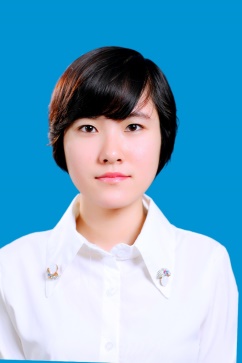 Nhân viên phụ bếpGiới tính:	NữNgày sinh:	30/10/1997Tình trạng hôn nhân:	Độc thânĐịa chỉ:	456 Lạc Long Quân, Tây Hồ, Hà NộiĐiện thoại:	09812345678Email:	thanhhuyen123@gmail.comWebsite: 	facebook.com/ thanhhuyen123Vị trí mong muốn: Nhân viên phụ bếpMức lương: 4.500.000 - 6.000.000 VNĐNơi làm việc: Hà NộiNgành nghề: Bếp/ Phụ bếp/ Rửa bátSẵn sàng nhận công việc mớiTrong vòng 5 năm, am hiểu về ẩm thực trong và ngoài nước, phát triển các kỹ năng về quản lý và ngoại ngữ. Trở thành một chuyên gia trong ngành F&B nói riêng, và Hospitality nói chung.3 năm kinh nghiệmChuyên ngành: Bếp Á ÂuTrường Trung cấp Kinh tế - Du lịch Hoa Sữa05/2015 - Loại kháTiếng Anh - Sơ cấpTin học văn phòng: Cơ bản• Kỹ năng làm việc nhóm.• Kỹ năng tỉa hoa• Khả năng quan sát.• Chủ động, sáng tạo.• Kỹ năng giao tiếp.Đọc sách, giao lưu bạn bè, du lịch,...Mr. Trần Thanh AnBếp trưởng -  Legend Hotel Hanoi– 0123456789 – thanhan@abc.com
Tôi xin cam đoan những thông tin nêu trên là hòan tòan đúng sự thực!03/2017 - Hiện tạiLegend Hotel HanoiNhân viên buồng phòng• Chế biến món ăn theo menu có sẵn.• Chuẩn bị thực phẩm đầy đủ cho cả ngày.• Phụ trách vệ sinh khu vực làm việc.• Nhận hàng hóa đúng giờ và đảm bảo chất lượng.06/ 2016 -  03/ 2017Công ty TNHH AEON Việt NamNhân viên khu ẩm thực Delica• Chế biến các món tráng miệng trong quầy Dessert• Kiểm tra chất lượng, nhập và trưng bày hàng• Tư vấn và phục vụ trực tiếp cho khách hàng• Dự báo nguyên liệu nhập cho quản lý trực tiếp